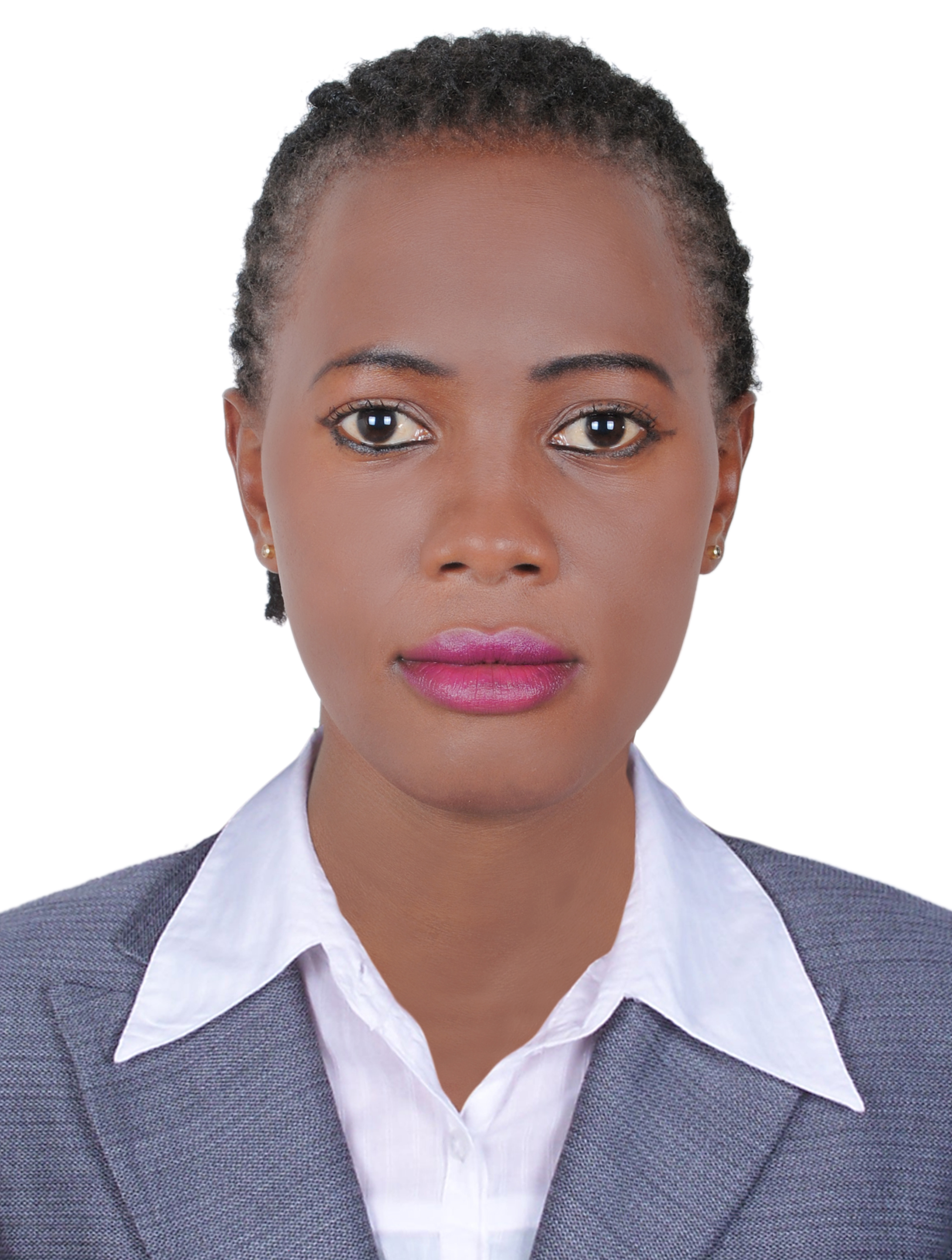 PERSONAL INFORMATIONName:			NamusokeEmail:                                Namusoke.373596@2freemail.com  Nationality:		UgandanDate of Birth:		22/11/1993Sex:			Female	CAREER OBJECTIVES:Seeking to obtain the position of waitress in an organization offering exceptional ability to anticipate guests’ needs and appropriately fulfill them to ensure high levels of operational efficiency.WORKING EXPERIENCE:WAITRESS: SHAKA ZULU RESTAURANT, KAMPALA UGANDA. (NOV 2016 TO DATE)Duties & Responsibilities: Greeted guests and made them feel comfortable.Learnt menu items and was able to describe them appropriately to guests.Took beverages and food orders to the kitchen for preparation.Delivered beverages and food to customers in a timely manner.Checked-in with guests to ensure that everything was going well.Engaged in daily, weekly, and monthly inventoryEngaged in stock taking and ordering store itemsEngaged in cashiering and preparing drinks Engaged in up- selling and suggestive selling to increase WAITRESS: CRANES RESTAURANT& GRILL, KAMPALA, UGANDA.(OCTOBER 2013– DECEMBER 2015)Duties & Responsibilities: Took orders and provided information about menu items Suggested menu items whenever requested by the customer Relied on patrons’ orders to the kitchen ensuring order quality and quantity prior to serving ensure that continued service is managed during the course of the meal Kept a constant eye on the table to gauge needs and fulfill them immediatelyAccepted payment in cash and credit card ,cleared table and cleaned table topsPERSONAL SKILLS AND COMPETENCE:Excellent stamina and able to multi-task, Professional attitude and work ethics.Excellent customer service skills and People oriented with superb interpersonal skills.Sales and marketing skills.Team player abilities and delegating capabilities.EDUCATIONAL QUALIFICATION:Advanced Certificate- Mpoma Girls School (2011- 2012).High School Certificate- St johns Secondary School, Uganda.  (2007-2010).Reference	Available upon Request.